Základná škola s materskou školou Dávida Mészárosa  - Mészáros Dávid AlapiskolaésÓvoda, Školský objekt 888, 925 32 Veľká Mača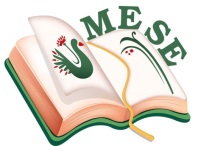 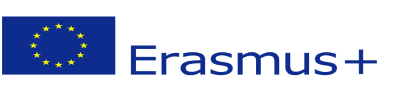 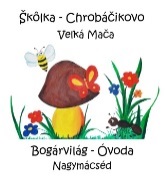 Názov projektu - a projekt címe: Mesévelegyüttsegítsükazegészséget! Zmluva číslo – a szerződésszáma: 2018 – 1- HU01 – KA229 – 047862_5Plán činnostiTéma: : Čaká nás rozprávková krajina! - „Zrkadlo, zrkadlo, povedz mi!“Aktivity: Škôlkarské a dedinské slávnosti na sv. MartinaZúčastnená organizácia:Základná škola s materskou školou Dávida Mészárosa –  deti zo škôlky ChrobáčikovoPRO MACHED – občianske združenieKlub dôchodcov- TulipánDátum: 7.-10.11. 2019Organizačná zodpovednosť:Silvia Brédová – Monika LanczováAlžbeta Juhosová – Gabriela FodorováAnna Rózsová – Eva BittóováZákladná škola s materskou školou Dávida Mészárosa  - Mészáros Dávid AlapiskolaésÓvoda, Základná škola s materskou školou Dávida Mészárosa  - Mészáros Dávid Alapiskola és Óvoda, 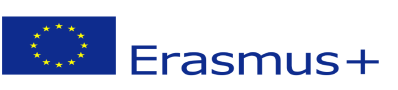 Príprava na realizáciu aktivity:November tiež skrýva v sebe mnoho  tradícií, s ktorými by sme chceli obohatiť všedné dni v škôlke pre naše deti. Našim cieľom je , aby sme našim deťom oživili  už pomaly zabudnuté tradície formou aktivít a hier. Martinov deň bol tiež takým dňom a pripomenuli sme si ho nielen v  našej materskej škole, ale aj v našej dedine.Realizácia: Prvý novembrový týždeň v našej materskej škole prebiehal v duchu o blížiacom sa Martinovom dni. Hovorili sme o Martinovej legende, oboznámili sme deti so životom biskupa sv. Martina a rozprávali o ňom rozprávkové príbehy. Rozprávali sme sa s deťmi o jesenných prácach na roli, aby pochopili tradíciu sv. Martina. Jesenné poľnohospodárske práce v dávnejších časoch končili dňom na Martina. Ženy voľakedy pracovali v domácnosti, starali sa o deti, chovali domáce zvieratá, aby rodina mala čo jesť.  A na sv. Martina ženy piekli hus a  ochutnávali nové víno. Hovorilo sa, že „tí, ktorí nejedia hus, hladovať budú celý rok“. Deti sa  postupne oboznámili s básničkami, rýmami a kruhovými hrami na tému sv. Martina. V  remeselníckom kútiku vyrábali husi na sv. Martina. Doma  vďaka šikovným rodičom sa rodili krásne lampášiky a lampióny. Kvôli daždivému počasiu sa večerný lampiónový sprievod , naplánovaný na nedeľu, bol v dedine zrušený. Vďaka organizátorom PRO MACHED a členov klubu pre dôchodcov „Tulipán“ sa lampiónový sprievod konal v  hlavnej sále miestneho kultúrneho domu. Aj napriek nepriaznivému počasiu sa akcia veľmi vydarila, mastný chlebík s husacou masťou a horúci  čaj len zvýšili dobrú náladu. Vyvrcholením večera bola magická atrakcia kúzelníka  Balázsa Kiss V..Reflexia:Deň sv. Martina bol dobrou príležitosťou rozšíriť vedomosti a kreativitu detí a pozvať aj rodičov, starých  rodičov, či známych  na večernú prechádzku s lampiónmi a lampášikmi.Vo Veľkej Mači, 7. - 10. 11.2019                         Brédová Silvia koordinátorka projektu                                                                              ............................................................SprávaSprávaCieľ činnosti:Ponúkať deťom zážitkové aktivityPodporovať túžbu vystupovania a hrania rolíBudovať  zmysel pre pravidláSnaha o zrozumiteľný a presný textPomocou rozprávok cvičenie tolerancie, prijímanie druhéhoStaň sa aj ty rozprávkovým hrdinom! Martin – hrdina: „Spoznať tradície sv. Martina“Spracovanie príbehu: „Sv. Martin“Plnenie úloh:Podporovať prirodzenú detskú zvedavosťStarostlivosť  o zvyky a tradícieZískavanie nových skúseností - precvičovanie vytrvalosti, zvládanie malých detských  klamstiev prostriedkami  dramatickej hryĽudové hry na deň sv. MartinaOrganizácia:Zabezpečenie priestorových podmienok Zabezpečenie potrebných materiálnych podmienok a pomôcok Príprava aktivityPomôcky:Zabezpečenie materiálnych podmienokRozprávkové kostýmy, kúzelné predmety z ľudových rozprávokVýkresy, fixky, pastelky na výrobu pexesaStratégie:Príprava, spoločná dramatická hra, rozhovor, improvizácia, pocit z rozprávky vyjadrený s výtvarnými prostriedkami, tvorivé dielne